File No:- DB(23)/	CBMD/M-422 (NCT)/A-1/                                 Dated:- 11.4.14lsok esa]Jh Hkxoku feRryHkou la0 27/44 xyh ua0 -7,fo'kokl uxj] 'kkgnjk fnYyh -110032Sub:-         C/o 20 Nos with stair case toilet block at GGSS No-1 Sector-V Dr Ambedkar Nagar, New Delhi (School ID 1923078) Agmt. No:-	12/EE/CBMD M-422/2013-14Agency	Shri Bhagwan Mittalvkt fnukad 11-4-2014 dks vkidk dk;Z fufj{k.k fd;k x;k ftlesa vkidk grit wash ds fy, base plaster dk dk;Z izxfr ij gS ftlesa ns[kk x;k gS fd ;g plaster plumb/line/level esa ugha gS bl laca/k esa igys Hkh dbZ ckj ppkZ dh xbZ gS fd grit wash dk dk;Z iq.kZr% line ,oae level esa gksuk pkfg, ysfdu cM+s [ksn dk fo"k; gS fd vki bl rjQ iw.kZr% /;ku ugha ns jgs gSAiqjkus fd, gq, dke ij rjkbZ /curing esa Hkh deh ns[kh xbZ gSA d`i;k curing c<+k,A expension joint ij flooring esa o verticle es expension sheet yxkuh gS fofnr jgs fd bl laca/k es v/kh{k.k vfHk;ark ,e&42 ds nkSjs ds le; Hkh ppkZ dh xbZ Fkh] ysfdu bl fcanq ij vHkh rd dksbZ dk;Z ugha fd;k x;k gS Gurder/Angle/T/Ventilator/f[kM+fd;ksa o njoktks ij dbZ LFkkuksa ij vHkh rd Red oxide/primer ugha fd;k x;k gSA bls rqjUr djok;saABoudary wall dh rjQ grit wash dh dbZ LFkkuks ij line /level esa ugha gS d`i;k bls Bhd djk,A 	dbZ txg ij lintel beam ij hacking dk dk;Z Hkh ugha fd;k x;k gSAvr% vkils vuqjks/k gS fd mijksDr fcanqvksa ij tYn ls tYn /;ku nsdj dk;Z ds djkj ds vuqlkj iw.kZ djkus dk d"V djsaA fofnr jgs fd tks en djkj ds vuqlkj ugha djkbZ tk jgh gS muds Hkqxrku dk nkf;Ro foHkkx dk ugha gksxk mlds fy, vki Lo;a ftEesnkj gksxsaA                                                                                                             (izrki flag)dk;Zikyd vfHk;arkCopy to:-v/kh{k.k vfHk;ark] ,e&42] lq[knso fogkj] ubZ fnYyh dk lwpuk gsrqAJh vkj ,l flg] lgk;d vfHka;rk ,e&4221] fnIlkj] ubZ fnYyhA vkils vuqjks/k gS fd grit wash ds fy, top to bottom rd horizontal ,oa vertical line level check djkus ds mijkURk grit wash dk dk;Z djok,aAP.S file.                                                                                                            dk;Zikyd vfHk;ark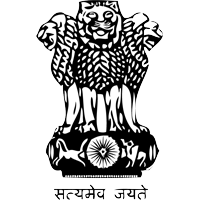 PUBLIC WORKS DEPARTMENT GOVT. OF OFFICE OF THE EXECUTIVE ENGINEERCIVIL BUILDING MAINTENANCE DIVISION M-422P.T.S. MALVIYA NAGAR, NEW DELHI-110017 PH: 26564310, FAX: 26858913Email : eepwddelhim422@gmail.com 